STATE OF CALIFORNIA                                                                                                                      Edmund G. Brown Jr., GovernorPUBLIC UTILITIES COMMISSION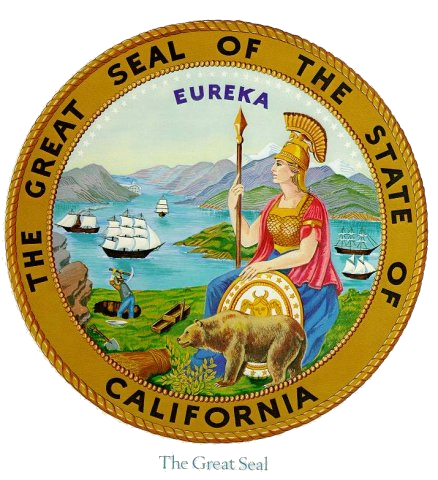 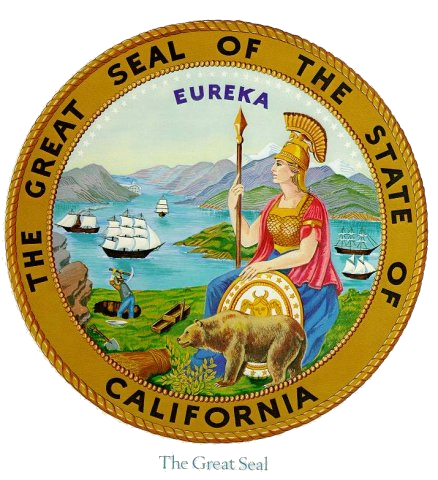 505 VAN NESS AVENUE                                                                                                                                                                                          		SAN FRANCISCO, CA  94102-3298Resource Adequacy Workshop Agenda R.14-10-010February 14th, 2017CPUC, 505 Van Ness Ave.  Golden Gate Rm.Workshop Purpose and Goals:The overarching goal of this workshop is to provide parties with greater clarity and understanding of the Phase 3 proposals listed below.  This workshop provides an opportunity for parties to (1) address concerns raised in comments and (2) provide additional analysis that may help others to better understand proposals.  This intent is to encourage discussion and collaboration leading to more refined Final Phase 3 proposals, which are due on February 24th, 2017. Workshop Details:California Public Utilities Commission 
505 Van Ness Avenue, Golden Gate Room
San Francisco, CA  94102Telephone Only ParticipationTeleconference Number:  (866) 811-4174Participant Code:  4390072# 

Web Conference InformationMeeting Number:  749 010 451Meeting Password:  !Energy1To start or join the online meeting:Go to: https://van.webex.com/van/j.php?MTID=m007fbe340a658754424b783c8e5910bd10:00 - 10:15 amIntroduction & Ground Rules, Review Agenda and Goals Donald Brooks
10:15 - 10:25 amCommissioner Randolph Introduction and Opening RemarksCommissioner Liane Randolph10:15 - 12:30 amEffective Load Carrying Capacity (ELCC) Proposals         Energy Division Staff ProposalDonald Brooks         Calpine ProposalCalpine          Round Table Discussion12:30 - 1:45 amLunch1:45 - 2:10 pmELCC, continued         ELCC analysis and ObservationsSCE2:10 - 4:00 pm Load Forecast Proposals         Coincident Adjustment Based on Current Customer LoadCLECA         BTM Resources Reporting in the Load Forecast ProcessJaime Rose Gannon         Preliminary Allocation Timeline PG&E         Mandatory YA Load Migration Reporting PG&E3:50 - 4:00pm Wrap up, Review Next StepsJaime Rose Gannon